Муниципальное  бюджетное   дошкольное образовательное учреждение «Детский сад №6 «Родничок» муниципального образования – городской округ город Скопин Рязанской области391800, Рязанская область, г. Скопин,  ул. Ленина, д. 178 ,  тел.(49156)2-20-13,    ОГРН 1026200779879,   ИНН 6333003044,  E-mail: rodnichok.doy2017@yandex.ruКонспект индивидуального логопедического задания по теме: «Автоматизация звука «р» в словах.Составитель: Грачева В.В.                                                                                                                                                       учитель-логопедг. Скопин, 2021г.Аннотация     Занятие построено в соответствии с Федеральными государственными образовательными стандартами, задания подобраны с учетом индивидуальных и возрастных особенностей детей. Конспект занятия содержит этапы работы, которые взаимосвязаны между собой. Речевой материал, используемые в ходе занятия, способствуют развитию у детей зрительного внимания, фонематического слуха и восприятия, логического мышления, закреплению звука [р] в речи. Структура построения занятия позволяет влиять на детскую мотивацию, на развитие интереса у ребенка. Занятие может быть адресовано учителям-логопедам, воспитателям логопедических групп ДОУ, родителям.Цель: автоматизация звука «Р»       Задачи:- закреплять правильное произношение звука «Р» в словах;- создать условия для профилактики оптической дисграфии.- развивать фонематический слух, зрительное внимание, логическое мышлениеВоспитательные:- воспитывать чувство взаимопомощи.      Материалы и оборудование: фигура белого ферзя, 6 конвертов, «неправильная» шахматная доска, клей, бумажные клетки черного и белого цвета, картинки с изображением моркови, повара, помидора, рыси, жирафа, картинка с силуэтами, картинки для игры «4 лишний»План:Список используемых источников:Ефименкова Л.Н., Садовникова И.Н. Исправление и предупреждение дисграфии у детей. М.: Просвещение, 1972.      2.  Ивановская О., Гадасина Л., Савченко С.: Дисграфия и дизорфография: изучение, методика, сказки. Каро, 2008Приложение 1:                                                                                                           Игра «Силуэты»                                                                                                   Игра «4 лишний»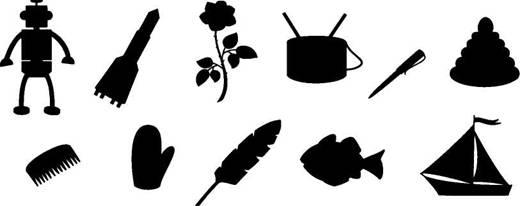 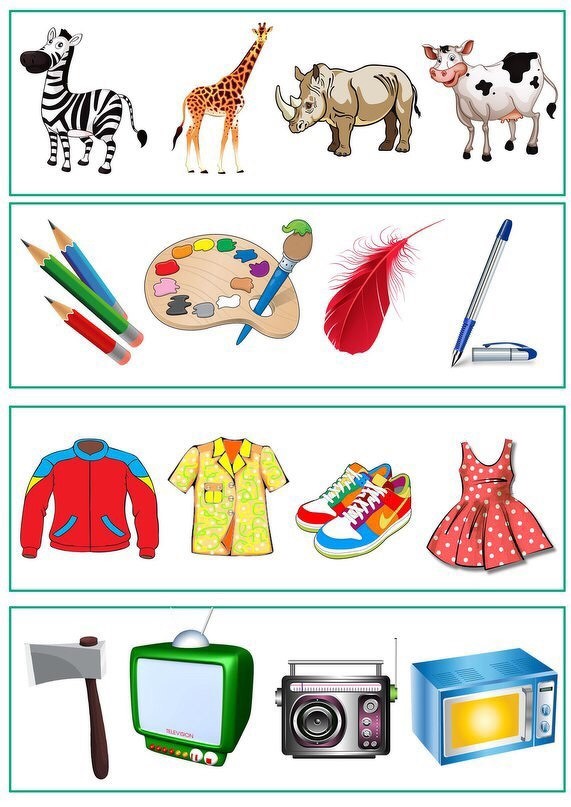 Часть занятияПриемыДеятельность логопедаДеятельность детейОрг. моментСоздание проблемной ситуации.Логопед здоровается с ребенком и говорит, что в гости к ним пришла белая шахматная королева и просит помощи у самого внимательного и ответственного ребенка, который умеет выговаривать звук «р». В ее стране случилась беда. Злая черная королева наложила заклинание «рарур» и шахматные клетки поменялись местами. Показывает «Неправильную» доску и картинку с изначальной доской. Чтобы снять заклинание, необходимо выполнить задания, которые придумала злая королева (логопед достает конверты с заданиями, которые пронумерованы от 1 до 5, в каждом конверте лежат задание и одна шахматная клетка определенного цвета)Ребенок здоровается, садится на стул и слушает задание. Игра «Поймай звук»Логопед открывает первый конверт и читает задание: «Хлопни в ладоши, если услышишь слово со звуком «р», топни ногой, если звука нет в слове, за это белая клетка встанет на место». Далее читает слова: работа, собака, кора, ракета, коса, гора,  рак, мама, бор. После выполнения задания, педагог достает белую бумажную клетку из конверта и предлагает ребенку с помощью клея приклеить ее на шахматную доску.Ребенок выполняет задание. Игра «Отгадай-ка»Логопед открывает второй конверт и читает задание: «Ответь верно на загадки, найди картинку с нужным изображением и получишь черную клетку». Педагог раскладывает картинки перед ребенком читает загадки:Растет в земле на грядке длинная, оранжевая, сладкая. (Морковь).Скажи, кто так вкусно готовит щи капустные,           Рыбные котлеты, салаты, винегреты? (Повар)Как под солнышком созреет –          Красный цвет тогда имеет.         Наш знакомый с давних пор,          Этот сладкий … (Помидор)Чутко спит большая кошка,           Уши в кисточках-сережках.           Ей не скажешь слово “брысь”,         Потому что это… (Рысь)Он высокий словно шкаф,А зовут его ... (жираф).После выполнения задания, логопед достает клетку и отдает ребенку. Ребенок отгадывает загадки, находит нужную картинку. ФизминуткаЛогопед открывает третий конверт и читает задание: «Будь внимательным и повторяй слова и движения»«ОР – ОР – ОР» -  стучит мотор – выполнить круговые движения руками, согнутыми в локтях«УР – УР – УР» - натянем шнур – разводят руки в стороны, сжимая кулаки«РА – РА – РА» - шагает дружно детвора – шагают на месте«РЫ – РЫ – РЫ» - отпустим в воздух мы шары – поднять руки вверхРебенок повторяет слова и движения. Игра «Узнай по силуэту»Логопед открывает четвертый конверт и читает задание: «Угадай, что я нарисовала и еще одна клетка вернется на место». Достает рисунок с силуэтами, предлагает ребенку назвать, чей силуэт изображен. В конце отдает клетку.Ребенок выполняет задание. Игра «4 лишний»Логопед открывает пятый конверт и читает задание: «Найди кто лишний в каждом ряду, за это последняя клетка окажется у тебя». Педагог показывает картинки, просит назвать лишний предмет и объяснить почему. Достает последнюю клетку из конверта.Ребенок называет лишний предмет, объясняет свой выбор.Игра «Неправильная шахматная доска»  Педагог предлагает ребенку приклеить с помощью клея клетки на свои места на шахматной доске.Ребенок выполняет задание.Итог занятияРефлексияЛогопед говорит, что шахматное королевство вновь приобрело прежний вид, заклинание «Рарур» утратило силу. Педагог спрашивает у ребенка, какие трудности встретились у него на пути, какое задание королевы было самым легким.Ребенок отвечает на вопросы. 